GUIDELINES FOR CONTINUING MEDICAL  EDUCATION 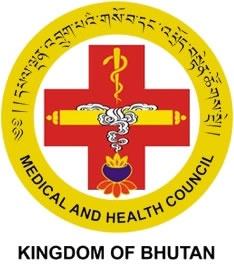 Bhutan Medical and Health Council Autonomous Government Agency Thimphu BhutanEdition:1st Edition: Guidelines on Continuing Medical Education 20092nd Edition: Guidelines on Continuing Medical Education 20183rd Edition: Guidelines on Continuing Medical Education 2022ACKNOWLEDGEMENT The following officials participated in developing this document:Mr. Kinga Jamphel, Registrar, BMHCMs. Gaga Dukpa, Deputy Registrar, BMHCMr. Pema Dorji, Legal  Officer, BMHCMr. Sonam Dorji, Sr. ICT Officer, BMHCMs. Leesa Leebang Subba, Asst. Program Officer, BMHCMr. Sonam  Chopel, Regulatory Officer, DRAMr. Loden Jamtsho, Drug Inspector, DRAMs. Kunzang  Wangmo, Sr. HRO, DRAMr. Leki Dorji, Program  Officer, BMHCTable of ContentsINTRODUCTIONContinuing Medical Education (CME) also known as Continuing Professional Development (CPD), extends throughout the professional career. CPD is the process by which health professionals keep their knowledge and skills updated to meet the needs of patients, the health service, and their own professional development. CME is imperative for every professional and a prerequisite for enhancing the quality of healthcare. CME consists of educational activities to maintain, develop and/or increase the knowledge, skills, and professional performance of medical and health professionals.In exercise of the powers conferred under Chapter VI, Section (i) of the Medical and Health Council Act, 2002, Kingdom of Bhutan, General Body of the Council during its…General Body meeting held on….approved this document. There is a need for proper guidelines for effective implementation. This document is developed to be used as a guiding tool by the professionals while processing for the CME and this document should be titled Guidelines for Continuing Medical Education 2022.APPLICATION AND SCOPE OF GUIDELINEThe guideline defines the procedures for the application and approval of CME. This guideline is expected to help medical and health professionals in understanding the CME system. The guideline must be read in conjunction with the Standard for CME 2021 for a complete and comprehensive understanding. The guidelines and standards are designed to offer CME activities based on identified learners’ needs and deficiencies; design CME activities to meet the stated learning objectives and promote CME activities that enhance the interdisciplinary synergy between professionals. The guideline shall be used by all stakeholders engaged in planning, approval, and implementation of CME. The guideline shall come into force from ………... 2022.  PURPOSE OF CMEThe CME is for keeping healthcare providers up-to-date in the clinical, research and management fields relevant to their professional practices to improve the safety, quality and effectiveness of clinical services and patient care.The CME activities help professionals to : enhance clinical competencies and performance.  promote self-assessment and lifelong learning. develop professional and career opportunities.DEFINITIONSCME is a process of continuous learning by the medical and health professionals throughout their career to retain, upgrade and develop their professional competencies to practise safely, effectively and legally within their scope of practice for effective patient care management. CME aims to maintain and develop competencies (knowledge, skills, and attitudes) of the individual professional to be aligned with the changing needs of patients and the healthcare delivery system; responding to the new challenges resulting from the scientific development; and meeting the evolving requirements of regulatory bodies and society. CME mainly implies self-directed and practice-based learning activities. The responsibility for CME rests mainly with the professional and the individual person. STANDARDS FOR CMEThe CME activities should be planned, designed, and implemented properly to meet the professional and practice-related needs of each category of medical and health professionals and improve the clinical outcomes thereby enhancing the quality of service delivery. The contents of the CME activities shall be as per the Standard for Continuing Medical Education 2021. Anything that is not in concurrence with the standard shall be discussed in the CME Sub-Committee for recommendations.While applying for approval of CME activities, the proponent/applicant should meet the Standard of Continuing Medical Education 2021 and respective Quality Indicators set by the Council.Standard I: Objectives and Expected Outcome	Standard II: ContentStandard III: Learning Methods	Standard IV: Planning, Approval, and Documentation	Standard V: Self-learning	Standard VI: CME Proponent/Providers  and Resource Persons	Standard VII: Educational Context and Resources	Standard VIII: Monitoring & Evaluation	Standard lX: Continuous Quality Improvement	6. COMPETENCY AREA The CME content should enhance the expected competencies of the medical and health professionals. The competency areas are as defined in the RCSC Competency Based Framework and  in the scope of practice for the relevant categories of professional. CME CREDIT REQUIREMENT AND CREDIT CALCULATIONSection 16.2 of the Bhutan Medical and Health Council Regulations 2005 specifies that all registered medical and health professionals must accrue a minimum of 30 credit hours  in five years for the renewal of their registration.The CME credit requirements shall be defined by the Council from time to time.Credit shall be as per the Annexure II CME Accreditation Table. An individual who wishes to remain in active clinical practice shall have to accrue a minimum of 30 credits in 5 years. Individuals who are not in active clinical practice but wishing to keep their registration valid shall have to obtain a minimum of 30 credits in 5 years. Individuals must sign the Declaration Form Annexure IV.*The MOH will be notified in such cases. Two credits shall be awarded to 3 (three) hours for CME in clinical subjects conducted in-house in the respective departments/wards for the relevant medical and health professionals.When registered medical and health professionals are not able to achieve the required CME credits as per Part III, Clause 16.2 of Bhutan Medical and Health Council Regulations 2005, such cases will be discussed in the CME sub-committee. .PROCEDURE FOR APPLICATION AND APPROVAL OF CMEThe individual/organization proposing or attending CME shall submit the proposal online (www.bmhc.gov.bt) in the prescribed format (Annexure-I) for approval.The Council Secretariat will review the proposal based on the list of creditable CME and the Standard for CME, 2021. The proposal may be approved or rejected based on the fulfillment of the requirements.The CME sub-committee will be consulted for the approval of special cases where the proposal has major deviations from the CME content annexed in the CME guideline. Once the CME proposal is approved, the Council Secretariat will create a CME ID and notify credits by email or telephone accordingly.In cases where individuals have already attended CME online, they should submit the certificate of participation and/or programme agenda or brochure together with any supporting documents for post-approval and award of credits.If the CME proposal is rejected, the Council Secretariat will communicate to the proponent via email or telephone citing the reasons for rejection or asking for more information. Figure showing the process flow for application and approval of CME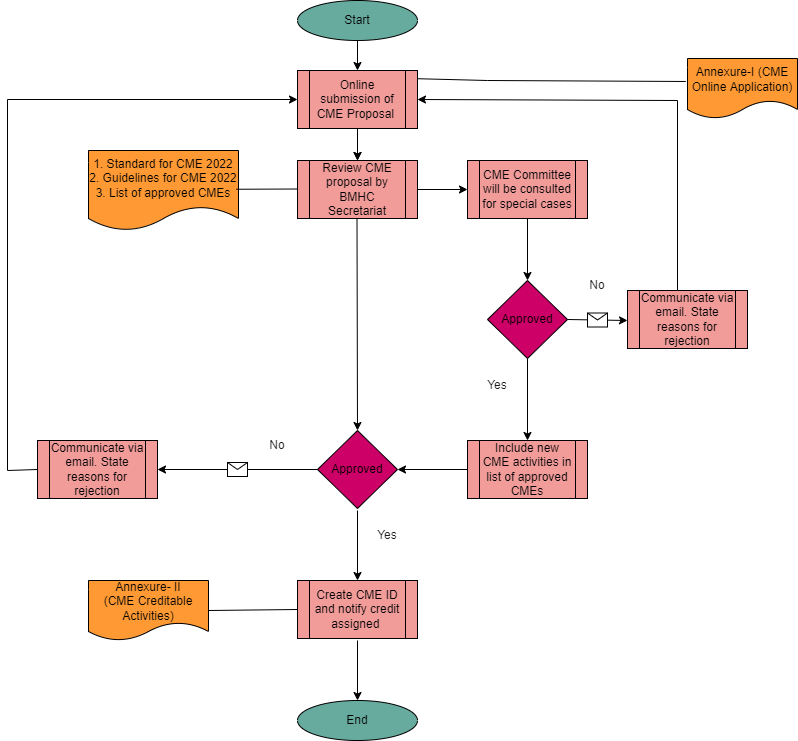 AWARD AND UPDATING OF CME CREDITSUpon completion of the CME activity, the proponent (individual/organization) shall report the completion to the Council Secretariat and submit the list of the participants and Resource Persons as per Annexure III.The participants should log in to their respective personal profiles in the Health Personnel Management System (HPMS) to send a request for the CME credit award.After receiving the request, the Council Secretariat will check the attendance list and update CME credits to the medical and health professionals based on approved CME credits. The CME credits will be awarded to the professionals who seek post-approval after fulfilling the conditions in Section 6.5.The Council Secretariat shall notify the relevant agency annually of the medical and health professionals not fulfilling the CME credits during their renewal.Figure showing the process flow for updating and awarding CME credits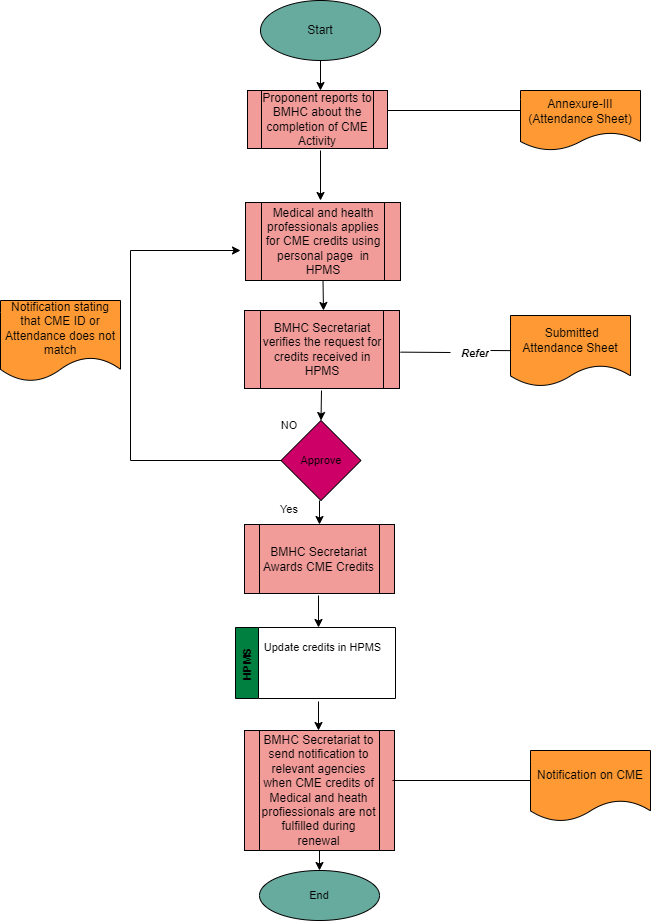 CME SUB-COMMITTEE AND TERMS OF REFERENCEThe Council shall constitute a CME Sub-Committee as per section 33 of BHMCR 2005 to discuss and provide recommendations on the CME system. The CME Sub-Committee shall be nominated by the Executive Committee Members.CompositionThe CME Sub-Committee shall be composed of members which are balanced in terms of technical knowledge and experiences:One representative from the medical groupOne representative from the nursing and midwifery groupOne representative from the health sciences groupOne representative from the traditional medicines groupOne representative from the Department of Medical  Services, Ministry of HealthMembership TenureThe members of the CME Sub-committee shall serve for a period of 3 years and the tenure of the members may be either reviewed or replaced based on their contribution and needs. A member may serve consecutively for a maximum of 2 terms only.A member may choose to resign from the Committee in which case a new member may be nominated for replacement.A member may also be replaced if he or she is absent for 3 consecutive meetings or fails to complete three tasks without proper and prior information to the Council Secretariat or Chairperson.  ResponsibilitiesThe CME Sub-Committee shall review the CME standards, guidelines, and procedures and provide recommendations to strengthen the system. The Sub-Committee shall: Review standards from time to time and provide recommendations on improving the CME system for a credible and quality CME system.Propose new CME activities to be added in the list of creditable CME (Annexure V).Evaluate the CME modules submitted by the teaching hospitals/universities for approval/validation.Recommend the total credit requirements for the various professionals.Carry out any other functions as recommended by the Executive Committee or General Body. Proceedings Chairperson                          The members will elect a Chairperson among themselves based on consensus and  shall serve for  1 year term only. Then it will be elected among the members in rotation.QuorumThe meeting will be convened if 50% of the members are present.The members can participate in person or virtually.FrequencyThe Committee will meet as and when required but at least once a year.  SecretariatThe Council Secretariat shall serve as the Secretariat to the Committee.ANNEXURE I: CME ONLINE APPLICATION FORMATANNEXURE-II: Type of CME  Activity and AccreditationThe CME credits shall be assigned to the various CME creditable activities as outlined in Table 1 below. ANNEXURE III: ATTENDANCE SHEETDeclaration  by proponentI, the undersigned hereby declare that the participants listed above have successfully attended the CME activity and I shall upload the attendance sheet on the HPMS. Name and SignatureANNEXURE IV: DECLARATION FORM (To be used by medical & health professionals not in full time clinical practice)       To The RegistrarBhutan Medical and Health Council Thimphu.       Dear Sir/Madam, I hereby declare that: I am currently not in active clinical practice and have no regular patient contactI undertake to fulfill the following requirement of the Council: □(i) Lowered CME requirement of 15 credits in 5 years for renewal of  registration; or □(ii) A supervised clinical attachment for a minimum of 3 months to be eligible for active clinical practice. Thanking you,Yours sincerely,Dated signature: ………………………………………… Name: …………………………………………BMHC Reg. No: …………… Tel No. : ……………………… Email: ……………………………………(For official use only) Decision of Council: 1. Approved: 		□ 2. Not approved: 	□ 	Reasons: 	………………………………………………Verified by: …………………………………………  Date: …………….…………………ANNEXURE V: CME CONTENTType of CME Activity [put ‘√’ in appropriate boxes (s)] Type of CME Activity [put ‘√’ in appropriate boxes (s)] Type of CME Activity [put ‘√’ in appropriate boxes (s)] Type of CME Activity [put ‘√’ in appropriate boxes (s)] Type of CME Activity [put ‘√’ in appropriate boxes (s)] Type of CME Activity [put ‘√’ in appropriate boxes (s)] Type of CME Activity [put ‘√’ in appropriate boxes (s)] a. Workshop   □  b. Conference         □  c. Congress   □  d. Seminar     □e. Symposium □  f. Clinical Meeting □ g.Research     □ h. Attachment □i. Training       □ j. Publications        k. Assignments □  l. Online CME    □   m. Others(specify): .……………… a. Workshop   □  b. Conference         □  c. Congress   □  d. Seminar     □e. Symposium □  f. Clinical Meeting □ g.Research     □ h. Attachment □i. Training       □ j. Publications        k. Assignments □  l. Online CME    □   m. Others(specify): .……………… a. Workshop   □  b. Conference         □  c. Congress   □  d. Seminar     □e. Symposium □  f. Clinical Meeting □ g.Research     □ h. Attachment □i. Training       □ j. Publications        k. Assignments □  l. Online CME    □   m. Others(specify): .……………… a. Workshop   □  b. Conference         □  c. Congress   □  d. Seminar     □e. Symposium □  f. Clinical Meeting □ g.Research     □ h. Attachment □i. Training       □ j. Publications        k. Assignments □  l. Online CME    □   m. Others(specify): .……………… a. Workshop   □  b. Conference         □  c. Congress   □  d. Seminar     □e. Symposium □  f. Clinical Meeting □ g.Research     □ h. Attachment □i. Training       □ j. Publications        k. Assignments □  l. Online CME    □   m. Others(specify): .……………… a. Workshop   □  b. Conference         □  c. Congress   □  d. Seminar     □e. Symposium □  f. Clinical Meeting □ g.Research     □ h. Attachment □i. Training       □ j. Publications        k. Assignments □  l. Online CME    □   m. Others(specify): .……………… a. Workshop   □  b. Conference         □  c. Congress   □  d. Seminar     □e. Symposium □  f. Clinical Meeting □ g.Research     □ h. Attachment □i. Training       □ j. Publications        k. Assignments □  l. Online CME    □   m. Others(specify): .……………… 2. Agenda, Venue and Date Details (Submit CME brochure along with name of resource person against topics & time allocated. Download the sample agenda document for submission of an online proposal. 2. Agenda, Venue and Date Details (Submit CME brochure along with name of resource person against topics & time allocated. Download the sample agenda document for submission of an online proposal. 2. Agenda, Venue and Date Details (Submit CME brochure along with name of resource person against topics & time allocated. Download the sample agenda document for submission of an online proposal. 2. Agenda, Venue and Date Details (Submit CME brochure along with name of resource person against topics & time allocated. Download the sample agenda document for submission of an online proposal. 2. Agenda, Venue and Date Details (Submit CME brochure along with name of resource person against topics & time allocated. Download the sample agenda document for submission of an online proposal. 2. Agenda, Venue and Date Details (Submit CME brochure along with name of resource person against topics & time allocated. Download the sample agenda document for submission of an online proposal. 2. Agenda, Venue and Date Details (Submit CME brochure along with name of resource person against topics & time allocated. Download the sample agenda document for submission of an online proposal. VenueDuration of CME Activity:Date:5. Methodologies [put ‘√’ in appropriate box(s)]:5. Methodologies [put ‘√’ in appropriate box(s)]:5. Methodologies [put ‘√’ in appropriate box(s)]:5. Methodologies [put ‘√’ in appropriate box(s)]:5. Methodologies [put ‘√’ in appropriate box(s)]:5. Methodologies [put ‘√’ in appropriate box(s)]:5. Methodologies [put ‘√’ in appropriate box(s)]:a. Lectures               □ b. Practical    □ c. Demonstrations □ d. Tutorial  □e. Case-Conference □ f. Role play    □ g. Peer review        □ h. Problem-based learning □  i. Others (specify) …………………….. a. Lectures               □ b. Practical    □ c. Demonstrations □ d. Tutorial  □e. Case-Conference □ f. Role play    □ g. Peer review        □ h. Problem-based learning □  i. Others (specify) …………………….. a. Lectures               □ b. Practical    □ c. Demonstrations □ d. Tutorial  □e. Case-Conference □ f. Role play    □ g. Peer review        □ h. Problem-based learning □  i. Others (specify) …………………….. a. Lectures               □ b. Practical    □ c. Demonstrations □ d. Tutorial  □e. Case-Conference □ f. Role play    □ g. Peer review        □ h. Problem-based learning □  i. Others (specify) …………………….. a. Lectures               □ b. Practical    □ c. Demonstrations □ d. Tutorial  □e. Case-Conference □ f. Role play    □ g. Peer review        □ h. Problem-based learning □  i. Others (specify) …………………….. a. Lectures               □ b. Practical    □ c. Demonstrations □ d. Tutorial  □e. Case-Conference □ f. Role play    □ g. Peer review        □ h. Problem-based learning □  i. Others (specify) …………………….. a. Lectures               □ b. Practical    □ c. Demonstrations □ d. Tutorial  □e. Case-Conference □ f. Role play    □ g. Peer review        □ h. Problem-based learning □  i. Others (specify) …………………….. 6. Pre-test and Post-test assessment 6. Pre-test and Post-test assessment 6. Pre-test and Post-test assessment 6. Pre-test and Post-test assessment 6. Pre-test and Post-test assessment 6. Pre-test and Post-test assessment 6. Pre-test and Post-test assessment UploadUploadUploadUploadUploadUploadUpload6. Participants:6. Participants:6. Participants:6. Participants:6. Participants:6. Participants:6. Participants:Total Number:Category/Levels:7. CME Organizer/Applicant:7. CME Organizer/Applicant:7. CME Organizer/Applicant:7. CME Organizer/Applicant:7. CME Organizer/Applicant:7. CME Organizer/Applicant:7. CME Organizer/Applicant:Applicant name:Applicant’s email:Do you have any conflict of interest :Do you have any conflict of interest :Do you have any conflict of interest :Do you have any conflict of interest :Do you have any conflict of interest :Do you have any conflict of interest :Do you have any conflict of interest :Yes  NoYes  NoYes  NoYes  NoYes  NoYes  NoYes  NoSl # Type of CME Activity CME Credits awardedBasis or evidence1.Clinical meeting (including case presentation and discussion)Workshop1 credit for 3 hours participation1 credit for 2 hours participation ( in house)As determined from the agenda2.On-the-job Training (attachment upto 30 days) (same credits applicable for preceptors and attached trainees) 0.2 credits per day (6 credits in 1 month)Proposal Provide documentation3.Conference         Congress   SeminarSymposiumJournal Club1 credit for 4 hours for participation3 credits per paper/poster for presentation As determined from the agenda. If credit is awarded by the organizer, the Council Secretariat will compare and give whichever is  higher. 4.Publications:    Research papers and articles     5 credits for Principal Investigator. 3 credits for Co-author   5. Publications – books, chapters in book,  articles3 credits per chapter (upto 15 credits)   6.Formal courses in a recognized teaching institution/structured training courses or structured clinical training, Attachment more than 1 month (same credits applicable for preceptors and attached trainees) <1 month = 6 credits>12 <  24 months = 15 creditsEvidence to be attached   6.Formal courses in a recognized teaching institution/structured training courses or structured clinical training, Attachment more than 1 month (same credits applicable for preceptors and attached trainees) <1 month = 6 credits>12 <  24 months = 15 creditsEvidence to be attached   6.Formal courses in a recognized teaching institution/structured training courses or structured clinical training, Attachment more than 1 month (same credits applicable for preceptors and attached trainees) <1 month = 6 credits>12 <  24 months = 15 creditsEvidence to be attached   6.Formal courses in a recognized teaching institution/structured training courses or structured clinical training, Attachment more than 1 month (same credits applicable for preceptors and attached trainees) <1 month = 6 credits>12 <  24 months = 15 creditsEvidence to be attached   6.Formal courses in a recognized teaching institution/structured training courses or structured clinical training, Attachment more than 1 month (same credits applicable for preceptors and attached trainees) <1 month = 6 credits>12 <  24 months = 15 creditsEvidence to be attached   6.Formal courses in a recognized teaching institution/structured training courses or structured clinical training, Attachment more than 1 month (same credits applicable for preceptors and attached trainees) <1 month = 6 credits>12 <  24 months = 15 creditsEvidence to be attached     7.Modular web-based/online CME b.Self directed non-modular CME (eg- medscape, WHO)Same as other face-to-face relevant CMEs As per the CertificateAs per online accreditation and with prior approval from the BMHCNo need for prior approval    7.Modular web-based/online CME b.Self directed non-modular CME (eg- medscape, WHO)Same as other face-to-face relevant CMEs As per the CertificateAs per online accreditation and with prior approval from the BMHCNo need for prior approval   8.Resource/Trainers/Facilitators in their professional practice for non-formal CME activities1 credit for 2 hours0.2 credit per day for Sl. No. 2  As determined from the agenda and/or registered as a resource  with the BMHC.    9.Others (not included above)Credits will be decided by CME Sub-committee on case by case basisProposalName of Resource Person:Name of Resource Person:Name of Resource Person:Name of Resource Person:Name of Resource Person:CME activity title:CME activity title:CME activity title:CME activity title:CME activity title:Date of commencement:Date of commencement:Date of commencement:Date of commencement:Date of commencement:Venue:Venue:Venue:Venue:Venue:No. of hours/days:No. of hours/days:No. of hours/days:No. of hours/days:No. of hours/days:Target Group:Target Group:Target Group:Target Group:Target Group:Sl. No.Name of participantBMHC Reg. NoContact Number/Email address SignatureProfessional categoryProfessional categoryCompetency AreaCME Activity/Broad domainCME Activity/Broad domainFrequency of CME activityFrequency of CME activityNature of RequirementNature of RequirementDental HygienistDental HygienistDental HygienistDental HygienistDental HygienistDental HygienistDental HygienistDental HygienistDental HygienistDental Hygienist Dental Hygienist Patient and care provider safety1. Infection control 1. Infection control Once in 5 yearOnce in 5 yearMandatory coreMandatory coreDental Hygienist Dental Hygienist Legal and Ethical aspects of care1. Medical ethics and Professionalism in dentistry1. Medical ethics and Professionalism in dentistryOnce in 5 yearsOnce in 5 yearsMandatory CoreMandatory CoreDental Hygienist Dental Hygienist Clinical Competency1. Basic Life Support & First Aid1. Basic Life Support & First AidOnce in 5 yearsOnce in 5 yearsMandatory CoreMandatory CoreDental Hygienist Dental Hygienist Clinical Competencies1. Oro-facial pain1. Oro-facial painOnce in 2-3 yearsOnce in 2-3 yearsCoreCoreDental Hygienist Dental Hygienist Clinical Competencies2. Management of medical emergencies2. Management of medical emergenciesOnce in 2-3 yearsOnce in 2-3 yearsCoreCoreDental Hygienist Dental Hygienist Clinical Competencies3. Oral care for patients with special health care needs3. Oral care for patients with special health care needsOnce in 2-3 yearsOnce in 2-3 yearsCoreCoreDental Hygienist Dental Hygienist Clinical Competencies4. Preventive and management of periodontal diseases4. Preventive and management of periodontal diseasesOnce in 2-3 yearsOnce in 2-3 yearsCoreCoreDental Hygienist Dental Hygienist 5. Preventive and community dentistry(Early detection of caries, oral cancer, prenatal dental care, etc)5. Preventive and community dentistry(Early detection of caries, oral cancer, prenatal dental care, etc)Once in 2-3 yearsOnce in 2-3 yearsCoreCoreDental Hygienist Dental Hygienist Patient and care provider safety 1. Behavior management1. Behavior managementOnce in 2-3 yearsOnce in 2-3 yearsNon-coreNon-coreDental Hygienist Dental Hygienist Professional development 1. Good clinical practice 1. Good clinical practice Once in 2-3 yearsOnce in 2-3 yearsnon-corenon-coreDental Hygienist Dental Hygienist Professional development 2. Emotional Intelligence 2. Emotional Intelligence Once in 5 yearOnce in 5 yearNon-coreNon-coreDental Hygienist Dental Hygienist Professional development 3. Record Keeping3. Record KeepingOnce in 2-3 yearsOnce in 2-3 yearsNon-coreNon-core2. Dental  Surgeon2. Dental  Surgeon2. Dental  Surgeon2. Dental  Surgeon2. Dental  Surgeon2. Dental  Surgeon2. Dental  Surgeon2. Dental  Surgeon2. Dental  SurgeonDental SurgeonsDental SurgeonsPatient and care provider safety 1. Infection control & waste management1. Infection control & waste managementOnce in 5 yearsOnce in 5 yearsMandatory coreMandatory coreDental SurgeonsDental SurgeonsProfessional development1. Good clinical practice 1. Good clinical practice Once in 5 yearsOnce in 5 yearsMandatory CoreMandatory CoreDental SurgeonsDental SurgeonsLegal and Ethical aspects of care1. Proficiency in medico legal guidelines1. Proficiency in medico legal guidelinesOnce in 5 yearsOnce in 5 yearsMandatory CoreMandatory CoreDental SurgeonsDental SurgeonsClinical Competency1. Basic life support & First Aid1. Basic life support & First AidOnce in 5 yearsOnce in 5 yearsMandatory CoreMandatory CoreDental SurgeonsDental SurgeonsClinical Competency1. Oro-facial pain1. Oro-facial painOnce in 2-3 yearsOnce in 2-3 yearsCoreCoreDental SurgeonsDental SurgeonsClinical Competency2. Oral Mucosal Lesions2. Oral Mucosal LesionsOnce in 2-3 yearsOnce in 2-3 yearsCoreCoreDental SurgeonsDental SurgeonsClinical Competency3. Prevention and management of periodontal diseases3. Prevention and management of periodontal diseasesOnce in 2-3 yearsOnce in 2-3 yearsCoreCoreDental SurgeonsDental SurgeonsClinical Competency4. Antibiotics in Dentistry4. Antibiotics in DentistryOnce in 2-3 yearsOnce in 2-3 yearsCoreCoreDental SurgeonsDental SurgeonsClinical Competency5. TMD5. TMDOnce in 2-3 yearsOnce in 2-3 yearscorecoreDental SurgeonsDental SurgeonsClinical Competency6. Management of medical emergencies6. Management of medical emergenciesOnce in 2-3 yearsOnce in 2-3 yearsCoreCoreDental SurgeonsDental SurgeonsClinical Competency7. Oral care for patients with special health care needs 7. Oral care for patients with special health care needs Once in 2- 3 yearsOnce in 2- 3 yearsCoreCoreDental SurgeonsDental SurgeonsProfessional development 1. Leadership1. LeadershipOnce in 5 yearsOnce in 5 yearsNon-coreNon-coreDental SurgeonsDental SurgeonsProfessional development 2. Research methodology2. Research methodologyOnce in 5 yearsOnce in 5 yearsNon-coreNon-coreDental SurgeonsDental SurgeonsProfessional development 3. Clinical mentoring and supervision3. Clinical mentoring and supervisionOnce in 5 yearsOnce in 5 yearsNon-coreNon-coreDental SurgeonsDental SurgeonsLegal and Ethical aspects of care1. Basics in forensic Dentistry1. Basics in forensic DentistryOnce in 5 yearsOnce in 5 yearsNon-CoreNon-CoreClinical competency1. Advances in Dentistry( AI, Tele dentistry, Computer assisted design, etc)1. Advances in Dentistry( AI, Tele dentistry, Computer assisted design, etc)Once in 2-3 yearsOnce in 2-3 yearsNon-coreNon-core3. Dental Technician3. Dental Technician3. Dental Technician3. Dental Technician3. Dental Technician3. Dental Technician3. Dental Technician3. Dental Technician3. Dental TechnicianLegal and ethical aspects of careEthics in dentistryEthics in dentistryOnce in 5 yearsOnce in 5 yearsMandatory CoreMandatory CoreClinical competencyGood clinical practice Good clinical practice Once in 5 yearsOnce in 5 yearsMandatory coreMandatory coreProfessional developmentBasic Life support & First AidBasic Life support & First AidOnce in 5 yearsOnce in 5 yearsMandatory coreMandatory coreClinical Competencies1. Dental anatomy1. Dental anatomyOnce in 2-3 yearOnce in 2-3 yearCoreCoreClinical Competencies2. Occlusion and function2. Occlusion and functionOnce in 2-3 yearOnce in 2-3 yearCoreCoreClinical Competencies3. Complete denture 3. Complete denture Once in 2-3 yearOnce in 2-3 yearCoreCoreClinical Competencies4. Removable partial denture4. Removable partial dentureOnce in 2-3  yearsOnce in 2-3  yearsCoreCoreClinical Competencies5. Dental impression5. Dental impressionOnce in 2-3 yearsOnce in 2-3 yearsCoreCoreClinical Competencies6. Dental Material6. Dental MaterialOnce in 2-3 yearsOnce in 2-3 yearscorecoreProfessional development 1. Good clinical practice 1. Good clinical practice Once in 5 yearsOnce in 5 yearsMandatory coreMandatory coreProfessional development 2. Record Keeping2. Record KeepingOnce in 5 yearsOnce in 5 yearsNon-coreNon-coreProfessional development 3. Clinical mentoring and supervision3. Clinical mentoring and supervisionOnce in 5 yearsOnce in 5 yearsNon-coreNon-coreProfessional development 4. Digital Dentistry 4. Digital Dentistry Once in 5 yearsOnce in 5 yearsNon-coreNon-core4. General  Duty Medical Officer4. General  Duty Medical Officer4. General  Duty Medical Officer4. General  Duty Medical Officer4. General  Duty Medical Officer4. General  Duty Medical Officer4. General  Duty Medical Officer4. General  Duty Medical Officer4. General  Duty Medical OfficerMedical DoctorsMedical DoctorsPatient and care provider safety 1. Good clinical practice1. Good clinical practiceOnce in 3 yearsOnce in 3 yearsMandatory coreMandatory coreMedical DoctorsMedical DoctorsPatient and care provider safety 2. Leadership2. LeadershipOnce in 5 yearsOnce in 5 yearsMandatory coreMandatory coreMedical DoctorsMedical DoctorsPatient and care provider safety 3. Proficiency in medico legal guidelines3. Proficiency in medico legal guidelinesOnce in 5 yearsOnce in 5 yearsMandatory CoreMandatory CoreMedical DoctorsMedical DoctorsPatient and care provider safety 4. BLS & First Aid4. BLS & First AidOnce in 5 yearsOnce in 5 yearsMandatory CoreMandatory CoreMedical DoctorsMedical DoctorsClinical Competencies1. Common protocol for medical emergencies/issues 1. Common protocol for medical emergencies/issues Once in 2  yearsOnce in 2  yearsCoreCoreMedical DoctorsMedical DoctorsClinical Competencies2. PEN HEART2. PEN HEARTOnce in 5 yearsOnce in 5 yearsCoreCoreMedical DoctorsMedical DoctorsClinical Competencies3. ACLS3. ACLSOnce in 5 yrsOnce in 5 yrsCoreCoreMedical DoctorsMedical DoctorsClinical Competencies4. Covid management4. Covid managementSituational Situational CoreCoreMedical DoctorsMedical DoctorsClinical Competencies5. Basic forensic service5. Basic forensic serviceOnce in 5 yearsOnce in 5 yearsCoreCoreMedical DoctorsMedical DoctorsPatient and care provider safety 1. Evidenced based practice1. Evidenced based practiceOnce in 3 yearsOnce in 3 yearsNon-coreNon-coreMedical DoctorsMedical DoctorsProfessional development 1. Hospital Management1. Hospital ManagementOnce in 5 yearsOnce in 5 yearsNon-coreNon-coreMedical DoctorsMedical DoctorsProfessional development 2. Emotional Intelligence2. Emotional IntelligenceOnce in 5 yearsOnce in 5 yearsNon-coreNon-core5. Laboratory Professionals5. Laboratory Professionals5. Laboratory Professionals5. Laboratory Professionals5. Laboratory Professionals5. Laboratory Professionals5. Laboratory Professionals5. Laboratory Professionals5. Laboratory ProfessionalsLaboratory technician/ Laboratory technologistLaboratory technician/ Laboratory technologistProfessional development1. Professionalism and Ethics1. Professionalism and Ethics5 yearly5 yearlyMandatoryMandatoryLaboratory Technician Laboratory Technician Technical and clinical competency 1. LeprosyMalarial parasite and tuberculosis1. LeprosyMalarial parasite and tuberculosis5 yearly 5 yearly MandatoryMandatoryAll laboratory professionalAll laboratory professionalStaffs and patients safety 1. Infection control including waste management1. Infection control including waste managementOnce 2- 3 yearsOnce 2- 3 yearsMandatoryMandatoryLaboratory technician/ lab technologistLaboratory technician/ lab technologistPatient care and safety.1. Basic life support skills and first aid1. Basic life support skills and first aid5 yearly5 yearlyMandatory Mandatory Laboratory technologist/laboratory technician(laboratory incharges)Laboratory technologist/laboratory technician(laboratory incharges)Professional development1. Quality management and monitoring skills.1. Quality management and monitoring skills.5 yearly5 yearlyCoreCoreLaboratory professionalLaboratory professionalTechnical and professional development 1. Record keeping, reporting and documentation1. Record keeping, reporting and documentationOnce in 5 yearsOnce in 5 yearsCoreCoreLaboratory professionalsLaboratory professionalsProfessional development 1. Laboratory medicine best practices (GCLP)1. Laboratory medicine best practices (GCLP)Once a  yearOnce a  yearCoreCoreLaboratory professionalsLaboratory professionalsTechnical competency 1. Laboratory information system1. Laboratory information systemOnce in every 5 yearsOnce in every 5 yearsCoreCoreLaboratory professionalsLaboratory professionalsClinical competency1. NEQAS in BGS and TTI screening1. NEQAS in BGS and TTI screeningOnce a yearOnce a yearCoreCoreLaboratory professionalsLaboratory professionalsTechnical and clinical competency1. Surveillance  and post investigation outbreak.1. Surveillance  and post investigation outbreak.Whenever there is a need to do surveillance (new cases)onceWhenever there is a need to do surveillance (new cases)onceCoreCoreLaboratory inchargesLaboratory inchargesTechnical competency1. Lab inventory and stock keeping1. Lab inventory and stock keepingOnce every two yearsOnce every two yearsNon-coreNon-coreLaboratory technologistLaboratory technologistTechnical competency and professional development 1. Basic teaching skills1. Basic teaching skillsOnceOnceNon-coreNon-coreLaboratory technologistLaboratory technologistTechnical competency and professional development1. Research methodology1. Research methodologyOnceOnceNon-coreNon-core6. Nursing Professionals6. Nursing Professionals6. Nursing Professionals6. Nursing Professionals6. Nursing Professionals6. Nursing Professionals6. Nursing Professionals6. Nursing Professionals6. Nursing ProfessionalsAll Nursing ProfessionalsAll Nursing ProfessionalsNursing Ethics and Professionalism1. Refresher courses on nursing ethics, conducts, etiquettes and  professionalism 1. Refresher courses on nursing ethics, conducts, etiquettes and  professionalism Once in 5 yearsOnce in 5 yearsMandatory CoreMandatory CoreAll Nursing ProfessionalsAll Nursing ProfessionalsInfection Control and Medical Waste Management1.  Infection control2. Medical waste management1.  Infection control2. Medical waste managementOnce in 5 yearsOnce in 5 yearsMandatory CoreMandatory CoreAll Nursing ProfessionalsAll Nursing ProfessionalsBLS1. Basic life support  & First Aid1. Basic life support  & First AidOnce in 5 yearsOnce in 5 yearsMandatory CoreMandatory CoreStaff Nurse/Clinical NurseStaff Nurse/Clinical NurseGeneral  and Specialized Nursing Care Process *1. North American Nursing Diagnostic Association (NANDA) tools and methods2. Patient assessment and management3. Standards nursing care process documentation 1. North American Nursing Diagnostic Association (NANDA) tools and methods2. Patient assessment and management3. Standards nursing care process documentation Once in 5 yearsOnce in 5 yearsCoreCoreStaff Nurse/Clinical NurseStaff Nurse/Clinical NurseGeneral and Specialized Nursing Procedure and Patient Management*1.  Nursing management in general disease patterns2.  Advanced nursing management in specialized field of nursing1.  Nursing management in general disease patterns2.  Advanced nursing management in specialized field of nursingOnce in 5 yearsOnce in 5 yearsCoreCoreStaff Nurse/Clinical NurseStaff Nurse/Clinical NurseNursing Leadership and Management*1. Concepts and value of leadership and teamwork for effective and efficient patient care.2. Nursing Administration, Management and Leadership1. Concepts and value of leadership and teamwork for effective and efficient patient care.2. Nursing Administration, Management and LeadershipOnce in 5 yearsOnce in 5 yearsCoreCoreStaff Nurse/Clinical NurseStaff Nurse/Clinical NurseCritical Thinking and Clinical Decision Making1. Critical Thinking, problem solving and clinical decision making for clinical crisis and emergencies2. Critical and emergency patient management 1. Critical Thinking, problem solving and clinical decision making for clinical crisis and emergencies2. Critical and emergency patient management Once in 5 yearsOnce in 5 yearsCoreCoreStaff Nurse/Clinical NurseStaff Nurse/Clinical NursePatient Centered and Holistic Care1. Holistic care (Physical, Mental, Emotional & Social factor)2. Support and Welfare (stress management & emotional wellbeing)1. Holistic care (Physical, Mental, Emotional & Social factor)2. Support and Welfare (stress management & emotional wellbeing)Once in 5 yearsOnce in 5 yearsCoreCoreStaff Nurse/Clinical NurseStaff Nurse/Clinical NurseClinical Handing taking of patient1. Effective handover of nursing implementation for continuity of safe patient care2. Effective Patient Handover (ISBAR tool)1. Effective handover of nursing implementation for continuity of safe patient care2. Effective Patient Handover (ISBAR tool)Once in 5 yearsOnce in 5 yearsCoreCoreStaff Nurse/Clinical NurseStaff Nurse/Clinical NurseStore Management 1. Inventory management2. Storage of medical item3. Store management tools and quality assurance1. Inventory management2. Storage of medical item3. Store management tools and quality assuranceOnce in 5 yearsOnce in 5 yearsCoreCoreStaff Nurse/Clinical NurseStaff Nurse/Clinical NurseHealth Informatics1. Principal of Information technology and Nursing & Healthcare Application2. Technology based systems to identify and review the nursing practices3. Electronic Patient Information System (EPIS)1. Principal of Information technology and Nursing & Healthcare Application2. Technology based systems to identify and review the nursing practices3. Electronic Patient Information System (EPIS)Once in 5 yearsOnce in 5 yearsCoreCoreStaff Nurse/Clinical NurseStaff Nurse/Clinical NurseNational guidelines & Standard-based Nursing Care1. National guidelines and standards for care service.2. Key performance indicators for continual quality improvement and Incident Reporting1. National guidelines and standards for care service.2. Key performance indicators for continual quality improvement and Incident ReportingOnce in 5 yearsOnce in 5 yearsCoreCoreStaff Nurse/Clinical NurseStaff Nurse/Clinical NurseHealth Education1. Health education for effective delivery of health care services.2. Apply principles of learning and teaching in health promotion and education for individuals, groups, and communities1. Health education for effective delivery of health care services.2. Apply principles of learning and teaching in health promotion and education for individuals, groups, and communitiesOnce in 5 yearsOnce in 5 yearsCoreCoreStaff Nurse/Clinical NurseStaff Nurse/Clinical NurseResearch Methodology 1. Research Methodology 1. Research MethodologyOnce in 5 yearsOnce in 5 yearsCoreCoreStaff Nurse/Clinical NurseStaff Nurse/Clinical NurseTherapeutic Communication and Counselling *1. Effective therapeutic communication and interpersonal relation2. Conflict management and negotiation for better work relationships.3. Counseling techniques and mental health education1. Effective therapeutic communication and interpersonal relation2. Conflict management and negotiation for better work relationships.3. Counseling techniques and mental health educationOnce in 5 yearsOnce in 5 yearsNoncoreNoncoreStaff Nurse/Clinical NurseStaff Nurse/Clinical NurseClinical Mentoring and Preceptorship 1. Clinical mentorship and coaching for professional development.2. Mentorship, Preceptorship, teaching, facilitation and professional supervisory skills for nurses 1. Clinical mentorship and coaching for professional development.2. Mentorship, Preceptorship, teaching, facilitation and professional supervisory skills for nurses Once in 5 yearsOnce in 5 yearsNoncoreNoncoreStaff Nurse/Clinical NurseStaff Nurse/Clinical NursePatient Safety  1. Safe medication2. Dressing & Pressure ulcer4. Fall prevention5. Safe Blood transfusion6. Incident reporting and documentation7. Patient safety checklist implementation1. Safe medication2. Dressing & Pressure ulcer4. Fall prevention5. Safe Blood transfusion6. Incident reporting and documentation7. Patient safety checklist implementationOnce in 5 yearsOnce in 5 yearsNoncoreNoncoreStaff Nurse/Clinical NurseStaff Nurse/Clinical NurseQuality Improvement Projects1. Point of care quality improvement project (POCQI)2. Quality improvement, clinical audit for nurses1. Point of care quality improvement project (POCQI)2. Quality improvement, clinical audit for nursesOnce in 5 yearsOnce in 5 yearsNoncoreNoncoreStaff Nurse/Clinical NurseStaff Nurse/Clinical NurseHealth Disaster and Risk Management 1. Disaster management2. Emergency response team1. Disaster management2. Emergency response teamOnce in 5 yearsOnce in 5 yearsNoncoreNoncore7. Ophthalmic Professional7. Ophthalmic Professional7. Ophthalmic Professional7. Ophthalmic Professional7. Ophthalmic Professional7. Ophthalmic Professional7. Ophthalmic Professional7. Ophthalmic Professional7. Ophthalmic ProfessionalAll category of ophthalmic personnelAll category of ophthalmic personnelProfessional development1. Professionalism and medical ethics1. Professionalism and medical ethicsOnce in 5 yearsOnce in 5 yearsMandatory CoreMandatory CoreAll category of ophthalmic personnelAll category of ophthalmic personnelProfessional development1. Basic life support Care & First Aid1. Basic life support Care & First AidOnce in 5 years Once in 5 years Mandatory CoreMandatory CoreAll category of ophthalmic personnelAll category of ophthalmic personnelProfessional development1. Infection control and waste management1. Infection control and waste managementOnce in 5 yearsOnce in 5 yearsMandatory CoreMandatory CoreOptometry Optometry Clinical Competencies 1. Advancement in refractive error management 1. Advancement in refractive error management Once in 2-3 yearsOnce in 2-3 yearsCore Core Optometry Optometry Clinical Competencies 2. Diagnosis, treatment and management of ocular disease (Non strabismic binocular disorders And Vision etc.2. Diagnosis, treatment and management of ocular disease (Non strabismic binocular disorders And Vision etc.Once in 2-3 yearsOnce in 2-3 yearsCore Core Optometry Optometry Clinical Competencies 3. Advancement in refractive error management 3. Advancement in refractive error management Once in 2-3 yearsOnce in 2-3 yearsCore Core Optometry Optometry Clinical Competencies 4. Diagnosis, treatment and management of ocular disease (Non strabismic binocular disorders and Vision etc.)4. Diagnosis, treatment and management of ocular disease (Non strabismic binocular disorders and Vision etc.)Once 2-3 yearsOnce 2-3 yearsCoreCoreOptometry Optometry Clinical Competencies 5. Effective communication skills to provide quality Care to the patients 5. Effective communication skills to provide quality Care to the patients Once in 5 yearsOnce in 5 yearsCore Core Optometry Optometry Clinical Competencies 6. Low Vision and Rehabilitation and counselling6. Low Vision and Rehabilitation and counsellingOnce in 2-3 yearsOnce in 2-3 yearsCore Core Optometry Optometry Clinical Competencies 7. Pedagogy and Research Methodology 7. Pedagogy and Research Methodology One time One time Noncore Noncore Optometry Optometry Leadership & Management1. Strategic Leadership skills and Management skills 1. Strategic Leadership skills and Management skills Once in 5 yearsOnce in 5 yearsNoncore Noncore Ophthalmic TechnicianOphthalmic TechnicianClinical Competencies 1. Basic refraction and management of simple refractive error 1. Basic refraction and management of simple refractive error Once in 2-3 yearsOnce in 2-3 yearsCoreCoreOphthalmic TechnicianOphthalmic TechnicianClinical Competencies 1. Early detection and referral of Ocular emergency cases 1. Early detection and referral of Ocular emergency cases Once 2-3 yearOnce 2-3 yearCore Core Ophthalmic TechnicianOphthalmic TechnicianPatient’s Advocacy 1. Effective communication skills to provide quality Care 1. Effective communication skills to provide quality Care Once in 5 yearsOnce in 5 yearsNoncoreNoncore8. Pharmacy Professionals8. Pharmacy Professionals8. Pharmacy Professionals8. Pharmacy Professionals8. Pharmacy Professionals8. Pharmacy Professionals8. Pharmacy Professionals8. Pharmacy Professionals8. Pharmacy ProfessionalsPharmacist/Pharmacy  TechniciansPharmacist/Pharmacy  TechniciansProfessional development1. Professionalism and medical ethics1. Professionalism and medical ethicsOnce in 5 yearsOnce in 5 yearsMandatory CoreMandatory CorePharmacist/Pharmacy  TechniciansPharmacist/Pharmacy  TechniciansProfessional development1. Basic Life Support & First  Aid1. Basic Life Support & First  AidOnce in 5 yearsOnce in 5 yearsMandatory CoreMandatory CorePharmacist/Pharmacy  TechniciansPharmacist/Pharmacy  TechniciansCare provider and patient safety 1. Infection  Control and Waste Management1. Infection  Control and Waste ManagementOnce in 5 yearsOnce in 5 yearsMandatory CoreMandatory CorePharmacistPharmacistClinical Competence1. Therapeutic Drug Monitoring 1. Therapeutic Drug Monitoring Once in 2-3 yearOnce in 2-3 yearCoreCorePharmacist/ Pharmacy TechnicianPharmacist/ Pharmacy TechnicianClinical Competence1. PharmacovigilanceNovel antimicrobial and AMR stewardship1. PharmacovigilanceNovel antimicrobial and AMR stewardshipOnce in 2-3 yearOnce in 2-3 yearCoreCorePharmacist/ Pharmacy technicianPharmacist/ Pharmacy technicianClinical Competence1. Pharmaceutical waste management1. Pharmaceutical waste managementOnce in 2-3 yearOnce in 2-3 yearCoreCorePharmacist/ Pharmacy technicianPharmacist/ Pharmacy technicianProfessional development1. Research and Development1. Research and DevelopmentOnce in 5 yearsOnce in 5 yearsNon-coreNon-corePharmacist/ Pharmacy technicianPharmacist/ Pharmacy technicianProfessional development1. Leadership/Communication skills/Emotional Intelligence1. Leadership/Communication skills/Emotional IntelligenceOnce in 5 yearsOnce in 5 yearsNon-coreNon-corePharmacistPharmacistProfessional development1. Pedagogy
 1. Pedagogy
 Once in 5 yearsOnce in 5 yearsNon-core Non-core PharmacistPharmacistProfessional development1. Telepharmacy1. TelepharmacyOnce in two-3 yearsOnce in two-3 yearsNon-coreNon-core9. Physiotherapy Professionals9. Physiotherapy Professionals9. Physiotherapy Professionals9. Physiotherapy Professionals9. Physiotherapy Professionals9. Physiotherapy Professionals9. Physiotherapy Professionals9. Physiotherapy Professionals9. Physiotherapy ProfessionalsPhysiotherapist Professionals Physiotherapist Professionals Clinical Competency1. First Aid and BLS1. First Aid and BLS5 yearly 5 yearly Mandatory CoreMandatory CorePhysiotherapist Professionals Physiotherapist Professionals Continuous Professional Development1. Professionalism and Ethics1. Professionalism and Ethics5 yearly5 yearlyMandatory CoreMandatory CorePhysiotherapist Professionals Physiotherapist Professionals Care provider and patient safety1. Infection Control1. Infection Control5 yearly5 yearlyMandatory CoreMandatory CorePhysiotherapist Professionals Physiotherapist Professionals Clinical competency1. Rehabilitation during emergencies1. Rehabilitation during emergenciesEvery 5 years Every 5 years Mandatory Core Mandatory Core Physiotherapist Professionals Physiotherapist Professionals Clinical competency1. Rehabilitative and MSK imaging 1. Rehabilitative and MSK imaging 2-3 years2-3 yearsCore Core Physiotherapist Professionals Physiotherapist Professionals Clinical competency1. Acupuncture: electro-acupuncture; trigger points and dry needling therapy.1. Acupuncture: electro-acupuncture; trigger points and dry needling therapy.5 years5 yearsCoreCorePhysiotherapist Professionals Physiotherapist Professionals Clinical competency1. Early recovery after surgery (ERAS) protocols.1. Early recovery after surgery (ERAS) protocols.2-3 years2-3 yearsCore Core Physiotherapist Professionals Physiotherapist Professionals Clinical competency1. Early mobilization of patients in the ICU and Fundamentals in the critical care settings.1. Early mobilization of patients in the ICU and Fundamentals in the critical care settings.2-3 years2-3 yearsCore Core Physiotherapist Professionals Physiotherapist Professionals Clinical competency1. Pediatric assessment: general movement; Rapid-Neurodevelopmental Assessment (RNDA); Gross motor functional measures; Hammersmith Infant Neurological Assessment (HINE); Hammersmith Functional Motor Scale for Spinal muscular atrophy.1. Pediatric assessment: general movement; Rapid-Neurodevelopmental Assessment (RNDA); Gross motor functional measures; Hammersmith Infant Neurological Assessment (HINE); Hammersmith Functional Motor Scale for Spinal muscular atrophy.2-3 years2-3 yearsCore Core Physiotherapist Professionals Physiotherapist Professionals Clinical competency1. Cardiac Rehabilitation1. Cardiac Rehabilitation2-3 years2-3 yearsCoreCorePhysiotherapist Professionals Physiotherapist Professionals Clinical competency1. Stroke Rehabilitation: assessment tools; patient outcome measures; clinical practice guidelines. 1. Stroke Rehabilitation: assessment tools; patient outcome measures; clinical practice guidelines. 2-3 years2-3 yearsCore Core Physiotherapist Professionals Physiotherapist Professionals Clinical competency1. Amputee rehabilitation: pre-operative; early post-operative; pre-prosthetic; and prosthetic rehabilitation  1. Amputee rehabilitation: pre-operative; early post-operative; pre-prosthetic; and prosthetic rehabilitation  2-3 years2-3 yearsCoreCorePhysiotherapist Professionals Physiotherapist Professionals Clinical competency1. Basic movement sciences: biomechanics; kinesiology 1. Basic movement sciences: biomechanics; kinesiology 5 years5 yearsCoreCorePhysiotherapist Professionals Physiotherapist Professionals Clinical competency1. WHO WSTP-basic and intermediate level 1. WHO WSTP-basic and intermediate level 5 years5 yearsCore Core Physiotherapist Professionals Physiotherapist Professionals Clinical competency1. Manual handling techniques 1. Manual handling techniques Every 2 – 3 years Every 2 – 3 years Core Core Physiotherapist Professionals Physiotherapist Professionals Clinical competency1. Hand and upper limb rehabilitation: assessment; evaluation and management of patients with range of upper limb and hand disorders; design and fabrication of upper limb orthoses; CPGs and use of outcome measures. 1. Hand and upper limb rehabilitation: assessment; evaluation and management of patients with range of upper limb and hand disorders; design and fabrication of upper limb orthoses; CPGs and use of outcome measures. Every 2-3 yearsEvery 2-3 yearsCore Core Physiotherapist Professionals Physiotherapist Professionals Clinical competency1. Neurological approaches for common neurological conditions (Neurodynamic solutions and Neurokinetic therapy)1. Neurological approaches for common neurological conditions (Neurodynamic solutions and Neurokinetic therapy)Every 2-3 yearsEvery 2-3 yearsCoreCorePhysiotherapist Professionals Physiotherapist Professionals Clinical competency1. Manipulative therapy 1. Manipulative therapy Every 2-3 yearsEvery 2-3 yearsCoreCorePhysiotherapist Professionals Physiotherapist Professionals Clinical competency1. LASER therapy: for wound healing and pain management1. LASER therapy: for wound healing and pain managementEvery 5 yearsEvery 5 yearsCore Core Physiotherapist Professionals Physiotherapist Professionals Clinical competency1. Palliative care: pain management and mobility health improvement1. Palliative care: pain management and mobility health improvementEvery 2-3 yearsEvery 2-3 yearsCore Core Physiotherapist Professionals Physiotherapist Professionals Clinical competency1. Store/inventory keeping and management 1. Store/inventory keeping and management Every 3-5  years Every 3-5  years Non-coreNon-corePhysiotherapist Professionals Physiotherapist Professionals Clinical competency1. Quality initiative projects 1. Quality initiative projects Every 5 yearsEvery 5 yearsNon-coreNon-corePhysiotherapist Professionals Physiotherapist Professionals Clinical competency1. Monitoring and evaluation tools; auditing tools1. Monitoring and evaluation tools; auditing toolsEvery 5 yearsEvery 5 yearsNon-coreNon-corePhysiotherapist Professionals Physiotherapist Professionals Continuous Professional Development1. Pedagogy 1. Pedagogy Once Once Non-core Non-core Physiotherapist Professionals Physiotherapist Professionals Continuous Professional Development1. Research and EBM1. Research and EBMOnceOnceNon-coreNon-core10. Public Health10. Public Health10. Public Health10. Public Health10. Public Health10. Public Health10. Public Health10. Public Health10. Public HealthClinical Management and Care1. Emergency and Trauma care (First aid, Basic Life Support, Post Trauma Counselling, Triaging)1. Emergency and Trauma care (First aid, Basic Life Support, Post Trauma Counselling, Triaging)Every 5/ as and when required Every 5/ as and when required MandatoryMandatoryClinical Management and Care2.  Infection control and waste management2.  Infection control and waste managementEvery 5 yearsEvery 5 yearsEvery 5 years MandatoryEvery 5 years MandatoryClinical Management and Care3. Medico-legal, and medical ethics, patient rights3. Medico-legal, and medical ethics, patient rightsEvery 5 yearsEvery 5 yearsMandatoryMandatorySocial and behavior change communication (SBCC) 1. Interpersonal communication (IPC),  counselling, community health development, gender responsive planning, budgeting and project implementation, health facility branding, social marketing, etc1. Interpersonal communication (IPC),  counselling, community health development, gender responsive planning, budgeting and project implementation, health facility branding, social marketing, etcEvery 3 years or as and when situation demandsEvery 3 years or as and when situation demandsMandatoryMandatoryPreventive and Promotive Health Care 1. Expanded Program on Immunization (EPI, vaccine, AEFI management, Cold chain management1. Expanded Program on Immunization (EPI, vaccine, AEFI management, Cold chain managementOnce in 3 years/as and when new vaccines are introducedOnce in 3 years/as and when new vaccines are introducedCoreCorePreventive and Promotive Health Care 2. Reproductive and childhealth (family planning, Antenatal clinic, Normal delivery, Post-natal Clinic, Care for child development, growth monitoring)2. Reproductive and childhealth (family planning, Antenatal clinic, Normal delivery, Post-natal Clinic, Care for child development, growth monitoring)Every 3 yearsEvery 3 yearsCore Core Preventive and Promotive Health Care 3. NCD including the PEN HEARTs protocols 3. NCD including the PEN HEARTs protocols Every 3 years Every 3 years CoreCorePreventive and Promotive Health Care 4. Management and surveillance of communicable disease 4. Management and surveillance of communicable disease Every 3 years Every 3 years CoreCorePreventive and Promotive Health Care 5. Public health nutrition5. Public health nutritionEvery 3 yearsEvery 3 yearsCoreCorePreventive and Promotive Health Care 6. Mental health and wellbeing including suicide prevention, alcohol and substance abuse6. Mental health and wellbeing including suicide prevention, alcohol and substance abuseEvery 3 yearsEvery 3 yearsCoreCorePreventive and Promotive Health Care 7. Elderly and disability care7. Elderly and disability careEvery 3 yearsEvery 3 yearsCoreCore8.  Environmental health, occupational health and safety, water and sanitation including climate change8.  Environmental health, occupational health and safety, water and sanitation including climate changeEvery 3 yearsEvery 3 yearsCoreCoreClinical Management and Care 1. Management of common disorders and clinical diagnosis including th dental, eye and ENT care1. Management of common disorders and clinical diagnosis including th dental, eye and ENT careEvery 3 yearsEvery 3 yearsCoreCoreClinical Management and Care 2. Basic nursing care2. Basic nursing careEvery three yearsEvery three yearsCoreCoreClinical Management and Care 3. Basic laboratoryinvestigations3. Basic laboratoryinvestigationsEvery three yearsEvery three yearsCoreCoreClinical Management and Care 4. Pharmacology and pharmacovigilance 4. Pharmacology and pharmacovigilance Every three yearsEvery three yearsCoreCoreClinical Management and Care 5.  Quality control and assurance (BHSQA)5.  Quality control and assurance (BHSQA)Every three yearsEvery three yearsCoreCoreResearch, Data Management and Health informatics 1. Research methodology, basic analyticalskills, interpretation1. Research methodology, basic analyticalskills, interpretationEvery 3 yearsEvery 3 yearsCoreCoreResearch, Data Management and Health informatics 2. Monitoring, evaluation and Reporting(DHIS2)2. Monitoring, evaluation and Reporting(DHIS2)Three yearsThree yearsCoreCoreResearch, Data Management and Health informatics 3. DataManagement, digital health, Health Informatics including the ePIS3. DataManagement, digital health, Health Informatics including the ePISThree yearsThree yearsCoreCorePublic health emergency and disaster management, and IHR1. Contingency planning vulnerability assessment, risk assessment, simulation, drill, risk communication - Public Health and Emergency Management in Asia and the Pacific (PHEMAP) course available1. Contingency planning vulnerability assessment, risk assessment, simulation, drill, risk communication - Public Health and Emergency Management in Asia and the Pacific (PHEMAP) course available3-5 years3-5 yearsCoreCoreLeadership and Management 1. Leadership  in Primary health care Administration and management, strategic planning, critical thinking, sectoral/stakeholders coordination, design thinking, budget management, sustainable health financing and health system strengthening, RBM, coaching and mentoring1. Leadership  in Primary health care Administration and management, strategic planning, critical thinking, sectoral/stakeholders coordination, design thinking, budget management, sustainable health financing and health system strengthening, RBM, coaching and mentoringEvery 5 years (recommended for Incharge of the PHC/units)Every 5 years (recommended for Incharge of the PHC/units)NoncoreNoncore11. Radiography and Imaging Professionals11. Radiography and Imaging Professionals11. Radiography and Imaging Professionals11. Radiography and Imaging Professionals11. Radiography and Imaging Professionals11. Radiography and Imaging Professionals11. Radiography and Imaging Professionals11. Radiography and Imaging Professionals11. Radiography and Imaging ProfessionalsRadiologist, Radio Technologist, Sonographer and X-ray/CT/MRI/Mammography technicianRadiologist, Radio Technologist, Sonographer and X-ray/CT/MRI/Mammography technicianClinical competency1. Medical ethics and professionalism in Radiology 1. Medical ethics and professionalism in Radiology Once in 5 yearsOnce in 5 yearsMandatory CoreMandatory CoreRadiologist, Radio Technologist, Sonographer and X-ray/CT/MRI/Mammography technicianRadiologist, Radio Technologist, Sonographer and X-ray/CT/MRI/Mammography technicianClinical competency2. Infection Control and Waste Management2. Infection Control and Waste ManagementOnce in 5 yearsOnce in 5 yearsMandatory CoreMandatory CoreRadiologist, Radio Technologist, Sonographer and X-ray/CT/MRI/Mammography technicianRadiologist, Radio Technologist, Sonographer and X-ray/CT/MRI/Mammography technicianClinical competency3. Basic Life Support3. Basic Life SupportOnce in 5 yearsOnce in 5 yearsMandatoryCoreMandatoryCoreRadiologist, Radio Technologist, Sonographer and X-ray/CT/MRI/Mammography technicianRadiologist, Radio Technologist, Sonographer and X-ray/CT/MRI/Mammography technicianPositioning skills1. Radiography positioning/sonographer.1. Radiography positioning/sonographer.Once in 2-3 yearsOnce in 2-3 yearsCoreCoreRadiologist, Radio Technologist, Sonographer and X-ray/CT/MRI/Mammography technicianRadiologist, Radio Technologist, Sonographer and X-ray/CT/MRI/Mammography technicianRadiation Safety  following ALARA (As Low As Reasonably Achievable) Principle 1. Radiation safety and imaging1. Radiation safety and imagingOnce in 2-3 yearsOnce in 2-3 yearsCoreCoreRadiologist, Radio Technologist, Sonographer and X-ray/CT/MRI/Mammography technicianRadiologist, Radio Technologist, Sonographer and X-ray/CT/MRI/Mammography technicianRadiation Safety  following ALARA (As Low As Reasonably Achievable) Principle 2. Pediatric radiography and challenges2. Pediatric radiography and challengesOnce in 2-3 yearsOnce in 2-3 yearsCoreCoreRadiologist, Radio Technologist, Sonographer and X-ray/CT/MRI/Mammography technicianRadiologist, Radio Technologist, Sonographer and X-ray/CT/MRI/Mammography technicianTechnical skills1. Recent advances in CT, MRI and Mammography 1. Recent advances in CT, MRI and Mammography Once in 2-3 yearsOnce in 2-3 yearsCoreCoreTechnical skills2. Attachment for field staffs in Doppler Sonography2. Attachment for field staffs in Doppler SonographyOnce in 5   yearsOnce in 5   yearsCoreCoreTechnical skills3. Emergency and Trauma imaging including3. Emergency and Trauma imaging includingOnce in 2-3 yearsOnce in 2-3 yearsCoreCore12. Traditional  Medicine Professionals 12. Traditional  Medicine Professionals 12. Traditional  Medicine Professionals 12. Traditional  Medicine Professionals 12. Traditional  Medicine Professionals 12. Traditional  Medicine Professionals 12. Traditional  Medicine Professionals 12. Traditional  Medicine Professionals 12. Traditional  Medicine Professionals 12.1 Dungtsho12.1 Dungtsho12.1 Dungtsho12.1 Dungtsho12.1 Dungtsho12.1 Dungtsho12.1 Dungtsho12.1 Dungtsho12.1 DungtshoDrungtshoDrungtshoLegal and ethical aspects of care 1. Law and Ethics1. Law and EthicsOnce in 5 yearsOnce in 5 yearsMandatoryMandatoryDrungtshoDrungtshoProfessional Development1. GCP1. GCPOnce in 5 yearsOnce in 5 yearsMandatoryMandatoryDrungtshoDrungtshoPatient and care provider safety1. Infection control1. Infection controlOnce in 5 yearsOnce in 5 yearsMandatoryMandatoryDrungtshoDrungtshoClinical competency1. Basic life support1. Basic life supportOnce in 5 yearsOnce in 5 yearsMandatoryMandatoryDrungtshoDrungtshoClinical  competency1. Non-invasive Therapy 1. Non-invasive Therapy Once in 2-3 yearsOnce in 2-3 yearsCoreCoreDrungtshoDrungtshoClinical  competency2. Invasive Therapy2. Invasive TherapyOnce in 2-3 yearsOnce in 2-3 yearsCoreCoreDrungtshoDrungtshoClinical  competency3. Laynga Procedures3. Laynga ProceduresOnce in 2-3 yearsOnce in 2-3 yearsCoreCoreDrungtshoDrungtshoClinical  competency4. Tagched Rigpa4. Tagched RigpaOnce in 2-3 yearsOnce in 2-3 yearsCoreCoreDrungtshoDrungtshoClinical  competency5.  Practice of Kamkhap5.  Practice of KamkhapOnce in 2-3 yearsOnce in 2-3 yearsCoreCoreDrungtshoDrungtshoClinical  competency6. gTar Procedures6. gTar ProceduresOnce in 2-3 yearsOnce in 2-3 yearsCoreCoreDrungtshoDrungtshoClinical  competency7. Palliative Care7. Palliative CareOnce in 2-3 yearsOnce in 2-3 yearsCoreCoreDrungtshoDrungtshoClinical  competency8. Training/Documentation of Traditional Medicinal resources8. Training/Documentation of Traditional Medicinal resourcesOnce in 2-3 yearsOnce in 2-3 yearsCoreCoreDrungtshoDrungtshoClinical  competency9. Clinical case presentation9. Clinical case presentationOnce in 2-3 yearsOnce in 2-3 yearsCoreCoreDrungtshoDrungtshoClinical  competency10. Training on Quality Inspection methods and parameters of Essential Traditional Medicines10. Training on Quality Inspection methods and parameters of Essential Traditional MedicinesOnce in 2-3 yearsOnce in 2-3 yearsCoreCoreDrungtshoDrungtshoClinical  competency11. Development and Training on the rational usage/prescription of Essential Traditional Medicines/Formularies11. Development and Training on the rational usage/prescription of Essential Traditional Medicines/FormulariesOnce in 2-3 yearsOnce in 2-3 yearsCoreCoreDrungtshoDrungtshoProfessional  development 1. Leadership1. LeadershipOnce in 5 yearsOnce in 5 yearsNon-coreNon-coreDrungtshoDrungtshoProfessional  development 2. Hospital Management 2. Hospital Management Once in 5 yearsOnce in 5 yearsNon-coreNon-coreDrungtshoDrungtshoProfessional  development 3. Research Methodology3. Research MethodologyOnce in 5 yearsOnce in 5 yearsNon-coreNon-coreDrungtshoDrungtshoClinical Competency1. Zhiney Luejong1. Zhiney LuejongOnce in 5 yearsOnce in 5 yearsNon-coreNon-coreDrungtshoDrungtshoClinical Competency2. Geriatric Care2. Geriatric CareOnce in 5 yearsOnce in 5 yearsNon-coreNon-core12.2 Menpa 12.2 Menpa 12.2 Menpa 12.2 Menpa 12.2 Menpa 12.2 Menpa 12.2 Menpa 12.2 Menpa MenpaLegal and ethical aspects of careLegal and ethical aspects of care1. Law and EthicsOnce in 5 yearsOnce in 5 yearsMandatory Mandatory MenpaPatient and care provider safetyPatient and care provider safety1. Infection controlOnce in 5 yearsOnce in 5 yearsMandatoryMandatoryMenpaProfessional developmentProfessional development1. GCP and GDPOnce in 5 yearsOnce in 5 yearsMandatoryMandatoryMenpaClinical competencyClinical competency1. BLSOnce in 5 yearsOnce in 5 yearsMandatoryMandatoryMenpaClinical competencyClinical competency1. Jugpa ProceduresOnce in 2-3 yearsOnce in 2-3 yearsCore Core MenpaClinical competencyClinical competency2. Jamched including SerkhapOnce in 2-3 yearsOnce in 2-3 yearsCoreCoreMenpaClinical competencyClinical competency3.  Numtsug ProcedureOnce in 2-3 yearsOnce in 2-3 yearsCoreCoreMenpaClinical competencyClinical competency4. Mebum ProcedureOnce in 2-3 yearsOnce in 2-3 yearsCoreCore5.  Thruelkhor ProcedureOnce  in 2-3 yearsOnce  in 2-3 yearsCoreCore6.  Tshugrig ProcedureOnce in 2-3 yearsOnce in 2-3 yearsCoreCore7.  Dugrig ProcedureOnce in 2-3 yearsOnce in 2-3 yearsCoreCore8. Basic Nursing CareOnce in 2-3 yearsOnce in 2-3 yearsCoreCore9. Tagthap RigpaOnce  in 2-3 yearsOnce  in 2-3 yearsCoreCore10. Zhiney luejongOnce in 2-3 yearsOnce in 2-3 yearsCoreCore11.  Training/Documentation of Traditional Medicinal resourcesOnce in 2-3 yearsOnce in 2-3 yearsCoreCore12.  Clinical case presentationOnce in 2-3 yearsOnce in 2-3 yearsCoreCore13. Training on Quality Inspection methods and parameters of Essential Traditional MedicinesOnce in 2-3 yearsOnce in 2-3 yearsCoreCore14. Development and Training on the rational usage/prescription of Essential Traditional Medicines/FormulariesOnce in 2-3 yearsOnce in 2-3 yearsCoreCoreClinical competency and Professional developmentClinical competency and Professional developmentPalliative careOnce in 5 yearsOnce in 5 yearsNon-coreNon-coreClinical competency and Professional developmentClinical competency and Professional developmentLaynga procedureOnce in 5 yearsOnce in 5 yearsNon-coreNon-coreClinical competency and Professional developmentClinical competency and Professional developmentBasic community healthOnce in 5 yearsOnce in 5 yearsNon-coreNon-coreClinical competency and Professional developmentClinical competency and Professional developmentResearch and methodologyOnce in 5 yearsOnce in 5 yearsNon-coreNon-coreClinical competency and Professional developmentClinical competency and Professional developmentGeneral health counselling Once in 5 yearsOnce in 5 yearsNon-coreNon-core